
BICYCLE ADVISORY COMMITTEE (BAC)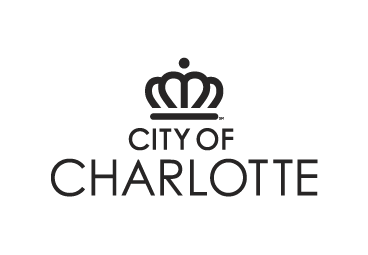 Meeting on December 12, 2023, 6:00 PMAgenda Item #1 Call to OrderFrank Devine called the meeting to order at 6:02 PM.Agenda Item # 2 Introduction of Members and GuestsAlso present was Coney and Mark from the public. Board member John Benner joined virtually but left within the first half of the meeting. Everyone present in the room introduced themselves and shared where is their favorite place in the city to bike.Agenda Item #3 Call to PublicConey said she would like the City to make sure there is a “AAA” bicycle infrastructure provided when there is detour in place.  Mark, who works at the bicycle store in the South End, said he is attending the meeting to learn more about the work of the Committee, and learn about the resources that are available for people who move to the city and would like to use bike to move around. Agenda Item #4 Review of September MinutesSince the minutes of the September meeting weren’t shared with the Board members in advance of the December meeting, the vote is going to be postponed until the next Board’s meeting in January. Agenda Item #5 Monthly ReportsSubcommittee ReportsJohn Pinnix provided a recap of the discussion highlights at the Education and Encouragement Subcommittee meeting in November that took place at Charlotte Re-Cyclery. Frank Devine provided a recap of the discussion highlights at the Engineering and Infrastructure Subcommittee meeting in November that took place at the Hickory Grove library. He added that the meeting was very well attended, and that Subcommittee members and members of the public had an opportunity to work with the maps which was very helpful. John Pinnix said it creates a more welcoming atmosphere to have meetings in different locations. Matt Weschler asked if the City has resources to create a virtual map that people can look at and provide input on if they cannot attend meetings in person. John Pinnix asked if the Board would consider having meetings on the weekends to gain more community input. Frank Devine responded that having extra meetings, such as greenway rides or socials is a great idea, but they should not replace full Board meetings. Staff Report/New Commission PoliciesDave Campbell provided information on the new bike projects:Protected intersection at N. Davidson & Jordan Pl that is a part of Cross Charlotte Trail. Nate Steinhauer said that the City should strive to have every intersection be like that. Matt Weschler asked whether any part of this intersection was funded by the developers of the adjacent properties. Better Bike transitions on Cross Charlotte Trail. The County smoothed transitions between the trails and bridges in some of the locations. Bike lane connections: Parkwood Cut-Thru, Whisnant Street Cut-Thru, Bike Lane Clean-up (80 bags of leaves filled). Tammy Brock asked if there is a bike detour for the Cycle track on the 6th street while the library is under construction. E-Bike Program Pilot in the Corridors of Opportunities a partnership with private/nonprofit entities to donate 360 e-bikes to low-income residents. The program will roll out next year. Dave Campbell discussed the highlights of the new attendance policy for the City’s boards and commissions that in January 2024. City Council ReportNoneBoard of County Commissioners ReportNoneOther Legislative ReportsNoneAgenda Item # 6 New BusinessApproval of Annual Report. Frank Devine said he sent the draft of the report to the Board members for the feedback and asked if anyone has any thoughts on what should be changed. Frank said that after the Board’s vote, it is then compiled with other reports of the City’s Boards and Commissions and put in front of the City Council at their annual retreat in January. Frank Devine made a motion to approve the report, John Pinnix seconded the motion. Every Board present at the meeting at the time of the vote (5) voted “Yes”. With Josh Benner leaving the meeting prior to the vote and Kristen McSorley relaying her “Yes” vote prior to the meeting, the motion passed.  Bike Month Planning. Frank asked what kind of events Board members and members of the public would like to see during the Bike Month next year. Frank said he would like to see more bike to school rides and generally more family friendly bike events. Tammy Brock said it would be good to have some education/fun bike events for adults interested in biking, not just kids. Coney (member of the public) said that since Mother’s Day is in May as well, maybe it could be a Mother’s Day fun ride. Mark (member of the public) suggested organizing a ride with pets. Dave Campbell said it might be a good idea to have bike related educational classes for family and kids, that would cover how to shop for bike, how to bike in the rain and in the dark, how to secure a bike. Dave also mentioned the idea of organizing a crowdsource award for a “Bike Person of the Year” and/or “Bike Business of the Year”. February Retreat planning. Frank Devine said that last year the retreat was at the Urban Design Center in the South End. The plan for the next year is to have it there again. The retreat is probably going to be on the 4th Tuesday of February. Frank asked Board members to think about the SMART (S- Specific, M- Measurable, A- Achievable, R- Relevant, T- Time-Bound) goals for the next year. Some of goals mentioned by the Board members at the meeting or communicated prior: John Holmes – a specific number of miles of protected bike lanes;  Matt Weschler – revise UDO, CRT to encourage developers build more bike related infrastructure; Nate Steinhauer – more 15 minutes neighborhoods/destinations in the city; Tammy Brock – increasing number of bike commuters. Agenda Item # 7 Old BusinessNo old business discussion.Agenda Item # 8 Member Topics and Updates John Pinnix asked when the staff plans to finalize and report back on the Bike Valet ordinance. Dave Campbell responded that the staff is currently in the process of gathering feedback from different events. Frank Devine has added that the board can pick a few events next year to pilot bike valet at. Agenda Item # 9 Any additional public comments No additional comments from the public.Agenda Item # 10 Confirm Next Meeting and Adjourn The next full board meeting is scheduled for January 23, 2024.  The meeting was adjourned at 7:32 PM.BAC Members Present:  Frank Devine, ChairTammy BrockJohn PinnixNate SteinhauerMatt WeschlerBAC Mmbers Absent:Josh Benner (attended less than 50% of the meeting)Aaron CookJohn HolmesKristen McSorley, Vice-Chair Lauren PattersonDonielle PropheteCity Staff Present:Dave Campbell, CDOTElina Shepard, CDOT